Образец бр. 7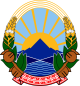 РЕПУБЛИКА СЕВЕРНА МАКЕДОНИЈА______________________________________________________________________________________________________(име на основното училиште и место)                                                                         ___________________________________________(општина)ЕВИДЕНТЕН ЛИСТ ЗА УСПЕХОТ НА УЧЕНИКОТ/УЧЕНИЧКАТАОписно оценување од I до VI одделение_______________________________________________________________________________________________________(име и презиме на ученикот/ученичката)                    Одделение ___________________________ учебна 20______/20______ година                           Главна книга бр. __________________/20_______ година           ДиректорМ. П.                                                                                                    _____________________________________стр. 1ИЗВЕСТУВАЊЕ ЗА УСПЕХОТ И НАПРЕДУВАЊЕТО ВО ТЕКОТ НА УЧЕБНАТА _________ ГОДИНА__________________________________________   __________________________   _____________________________________(име и презиме на ученикот/ученичката)			(одделение)	             _____________________________________      (одделенски наставник/раководител на паралелката)Опис на постигањата на ученикот/ученичката - прво тримесечјестр. 2ИЗВЕСТУВАЊЕ ЗА УСПЕХОТ И НАПРЕДУВАЊЕТО ВО ТЕКОТ НА УЧЕБНАТА _________ ГОДИНА__________________________________________   __________________________   _____________________________________(име и презиме на ученикот/ученичката)			(одделение)	             _____________________________________      (одделенски наставник/раководител на паралелката)Опис на постигањата на ученикот/ученичката - прво полугодиестр. 3ИЗВЕСТУВАЊЕ ЗА УСПЕХОТ И НАПРЕДУВАЊЕТО ВО ТЕКОТ НА УЧЕБНАТА _________ ГОДИНА__________________________________________   __________________________   _____________________________________(име и презиме на ученикот/ученичката)			(одделение)	             _____________________________________      (одделенски наставник/раководител на паралелката)Опис на постигањата на ученикот/ученичката - трето тримесечјестр. 4_________________________________________________________________________________________________________Изостаноци: оправдани ______________ неоправдани ________________________________________________________________________________________                            Родител/старател ______________________________________      (одделенски наставник/раководител на паралелката) _________________________________________________________________________________________________________Изостаноци: оправдани ______________ неоправдани ________________________________________________________________________________________                            Родител/старател ______________________________________      (одделенски наставник/раководител на паралелката) _________________________________________________________________________________________________________Изостаноци: оправдани ______________ неоправдани ________________________________________________________________________________________                            Родител/старател ______________________________________      (одделенски наставник/раководител на паралелката) 